TỔ KHOA HỌC-XÃ HỘI SINH HOẠT CHUYÊN MÔN Tháng 1 - Năm học 2021-2022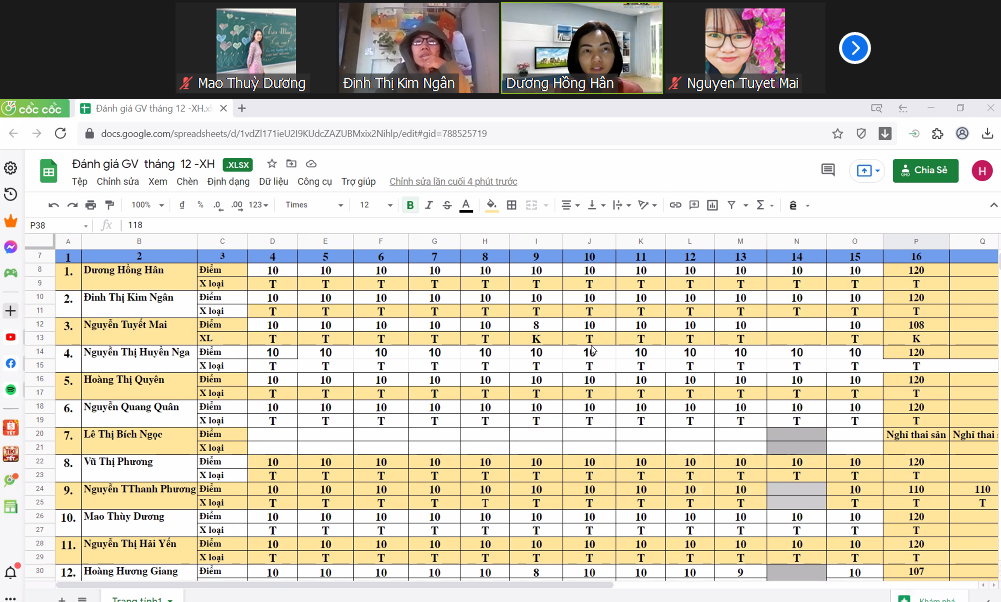 Thời gian: 14h00  ngày 13 tháng 01 năm 2021Địa điểm: Họp OnlineThành phần: 16 đ/c (Có mặt: 16 đ/c ; Vắng: 0)Nội dung:Sơ kết công tác tháng 12:- Thực hiện nghiêm túc công tác dạy và học, quy chế chuyên môn. - Tổ chức tốt việc ôn tập cuối kì I- Hoàn thành phân công ra đề cương, đề thi theo lịch công tác nhà trường.- Thông tin báo cáo đầy đủ, kịp thời trên các loại sổ sách.- Thực hiện chuyên đề Ngữ văn 7 của đ/c Mao Dương.- Hoàn thành các công tác nhận xét, đánh giá học kì I đầy đủ và đúng quy định.- Hoàn thành bài viết gương người tốt việc tốt. - Rà soát lại chương trình của học kì II. Triển khai công tác tháng 1:- Thực hiện nghiêm túc công tác dạy và học.- Tiến hành sinh hoạt tổ nhóm chuyên môn tích cực.- Hoàn thành các loại hồ sơ sổ sách chuyên môn (vào thứ 4 ngày 19/1).- Tiếp tục thực hiện tốt chuyên đề: Địa lý (đ/c Mai), Ngữ văn 7 (đ/c Yến).Bình xét thi đua tháng 12   Ý kiến: 100% GV trong tổ nhất trí.